DNY-FCBA 2021 Officers and TrusteesTRUSTEESLaw School RepresentativesDean Alicia OuelletteAlbany Law School80 New Scotland AvenueAlbany, NY 12208-3494(518) 445-3398aouel@albanylaw.eduDanshera CordsProfessorAlbany Law School80 New Scotland AvenueAlbany, NY 12208-3494518-445-2373dcord@albanylaw.eduElizabeth PeckAssistant Dean for Judicial Engagement & Professional DevelopmentCornell Law SchoolG31 Hughes HallIthaca, NY  14853(607) 255-9057ep83@cornell.eduDean Craig BoiseSyracuse University College of Law950 Irving Avenue, Dineen HallSyracuse, New York 13244-2130(315) 443-9580cmboise@law.syr.eduFor Dean Boise – Always go through his assistant Theresa Coulter tcoulter@law.syr.eduLauryn Gouldin, Esq.Associate ProfessorSyracuse University College of Law950 Irving Avenue, Dineen HallSyracuse, New York 13244-2130(315) 443-9547lgouldin@law.syr.eduKristen DugglebyDirector of Alumni RelationsSyracuse University College of Law950 Irving Avenue, Dineen HallSyracuse, New York 13244-2130(315) 443-9532klduggle@law.syr.eduPast PresidentsJoann SternheimerLippes Mathias Wexler Friedman, LLPPh: (518) 436-0344jsternheimer@lippes.comMitchell J. Katz, Esq. (2018)Barclay Damon315-474-5810mkatz@barclaydamon.comAdam R. Shaw, Esq. (2017)Boies Schiller & Flexner LLP(518) 694-4227ashaw@bsfllp.comMichael J. Sciotti, Esq. (2016)Barclay Damon LLP(315) 425-2774msciotti@barclaydamon.comJeffrey E. Hurd, Esq. (2015)Burke, Scolamiero, Mortati & Hurd, LLP518-862-1386jhurd@bsmhlawfirm.comYvonne E. Hennessey, Esq. (2013-2014)Barclay Damon, LLP518-429-4293yhennessey@barclaydamon.comJohn P. Langan, Esq. (2014)Barclay Damon, LLP315-425-2754jlangan@barclaydamon.comEdward R. Conan, Esq. (2012)Bond, Schoeneck and King PLLC 315-218-8313econan@bsk.comDonald T. Kinsella, Esq. (2011)Kinsella Hoggan LLP518-312-4176dkinsella@khlaw.netBartle J. Gorman, Esq. (2010)Principal Law Clerk to Justice Norman I. SiegelOneida County Supreme Court Chambers315-793-2184bartgorman@roadrunner.comMichael J. Murphy, Esq. (2009)Barclay Damon518-429-4209mjmurphy@barclaydamon.comDonald D. Oliver, Esq. (2008)Blitman & King LLP315-422-7111ddoliver@bklawyers.comWilliam J. Dreyer, Esq. (2007)Dreyer, Boyajian Law Firm518-463-7784wdreyer@dreyerboyajian.comJames H. McGowan, Esq. (2006)Retired315-474-7541Doreen A. Simmons, Esq. (2004-2005)Hancock Estabrook, LLP315-471-3151dsimmons@hancocklaw.comExecutive DirectorShellyAnn ChildersNDNY Federal Court Bar Association315-422-2799schilders@ndnyfcba.orgPresidentKimberly M. Zimmer, Esq.Zimmer Law Office, PLLC(315) 422-9909kmz@kimzimmerlaw.comThe University Building120 E. Washington Street, Suite 815Syracuse, NY  13202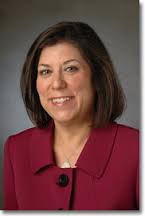 President - Elect Adam J. Katz, Esq.United States Attorney’s Office(518) 431-0247Adam.katz@usdoj.govUnited States Attorney's Office445 Broadway, Room 218Albany, NY  12207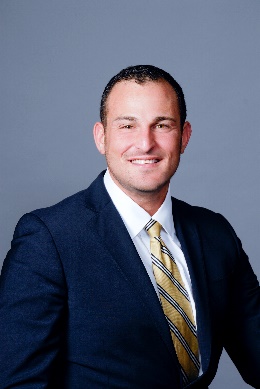 Vice-President (Capital District Chapter)Donald Boyajian, Esq.518-463-7784dboyajian@dblawny.com75 Columbia StreetAlbany, NY  12210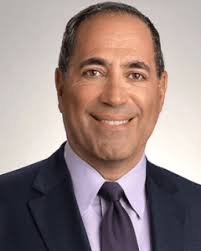 Vice-President (Central New York Chapter)Eric C. Nordby, Esq.Porter Nordby Howe LLP315-477-9912 (direct)315-477-9900 (main)enordby@pnhlawyers.comwww.pnhlawyers.com125 East Jefferson St., 11th Fl.Syracuse, NY 13202-2550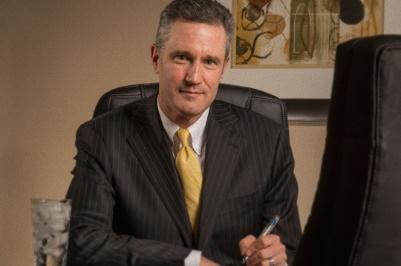 SecretaryGabriel M. Nugent, Esq.Barclay Damon, LLP(315) 425-2836gnugent@barclaydamon.com300 South State StreetSyracuse, NY 13202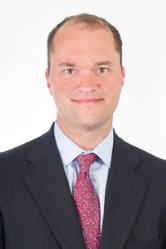 Treasurer Brian J. Butler, Esq.Bond, Schoeneck and King PLLC(315) 218-8160bbutler@bsk.comOne Lincoln Center, 110 West Fayette Street
Syracuse, NY 13202-1355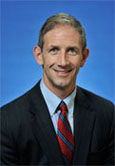 Assistant TreasurerMolly C. Casey, Esq.Maguire Cardona
518-434-9807
molly@maguirecardona.com22 Clinton Avenue
Albany, NY  12207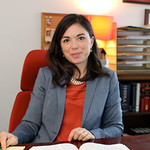 Dwight Austin, Esq.JAG Fort Drumdwight.e.austin.civ@mail.milLegal Assistant OfficeBldg P-10720, Mt. Belevedere BlvdFort Drum, NY  13602(315) 772-5261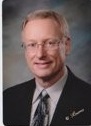 Michael Barnett, Esq.Assistant US AttorneyPublic Information OfficerNorthern District of New York518-618-1629Michael.barnett@usdoj.gov445 Broadway, Room 218Albany, NY  12207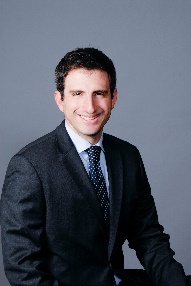 Brienna L. Christiano, Esq.Barclay Damon518-429-4212bchristiano@barclaydamon.com80 State StreetAlbany, NY 12207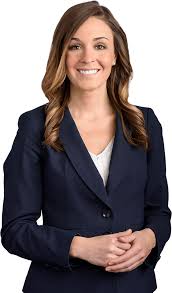 Suzanne Galbato, Esq.Bond, Schoeneck and King PLLC(315) 218-8370sgalbato@bsk.comOne Lincoln Center, 110 West Fayette Street
Syracuse, NY 13202-1355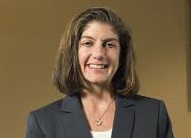 Elena Defio Kean. Esq.Hinman Straub, PC518-6436-0751ekean@hinmanstraub.com121 State StreetAlbany, NY  12207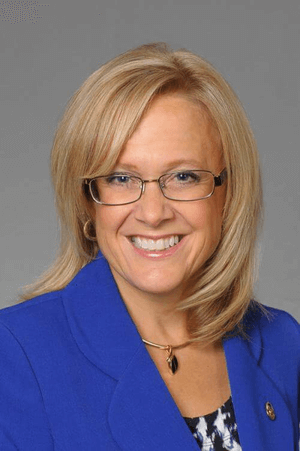 Michael Langan, Esq.Chambers of Honorable Glenn T. Suddaby(315)234-8580Michael_langan@nynd.uscourts.govFederal Building, 100 South Clinton StreetSyracuse, NY  13261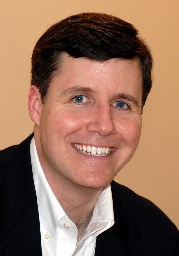 Brian W. Matula, Esq.State of NY Office of the Attorney General(518) 776-2599Brian.Matula@ag.ny.govThe CapitolAlbany, NY  12224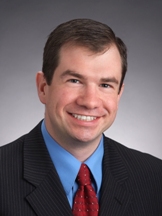 Albert J. Millus, Jr. Esq.Hinman Howard & Kattell LLP(607) 231-6724amillus@hhk.com80 Exchange StreetBox 5250Binghamton, NY  13902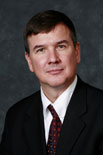 Zachary Oren, Esq.City of Utica(315) 792-0171zoren@cityofutica.com1 Kennedy PlazaUtica, NY  13502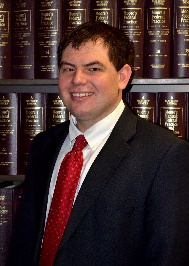 John G. Powers, Esq.Hancock Estabrook, LLP(315) 565-4500 Ext. 4547jpowers@hancocklaw.com1500 AXA Tower I100 Madison StreetSyracuse, NY  13202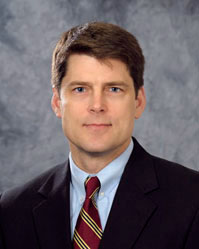 Daniel S. Rubin, Esq.Girvin & Ferlazzo, P.C.(518) 462-0300dsr@girvinlaw.com20 Corporate Woods Blvd.Albany, NY  1211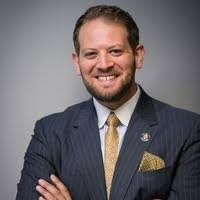 